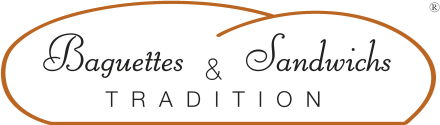 Sandwich NORDIQUE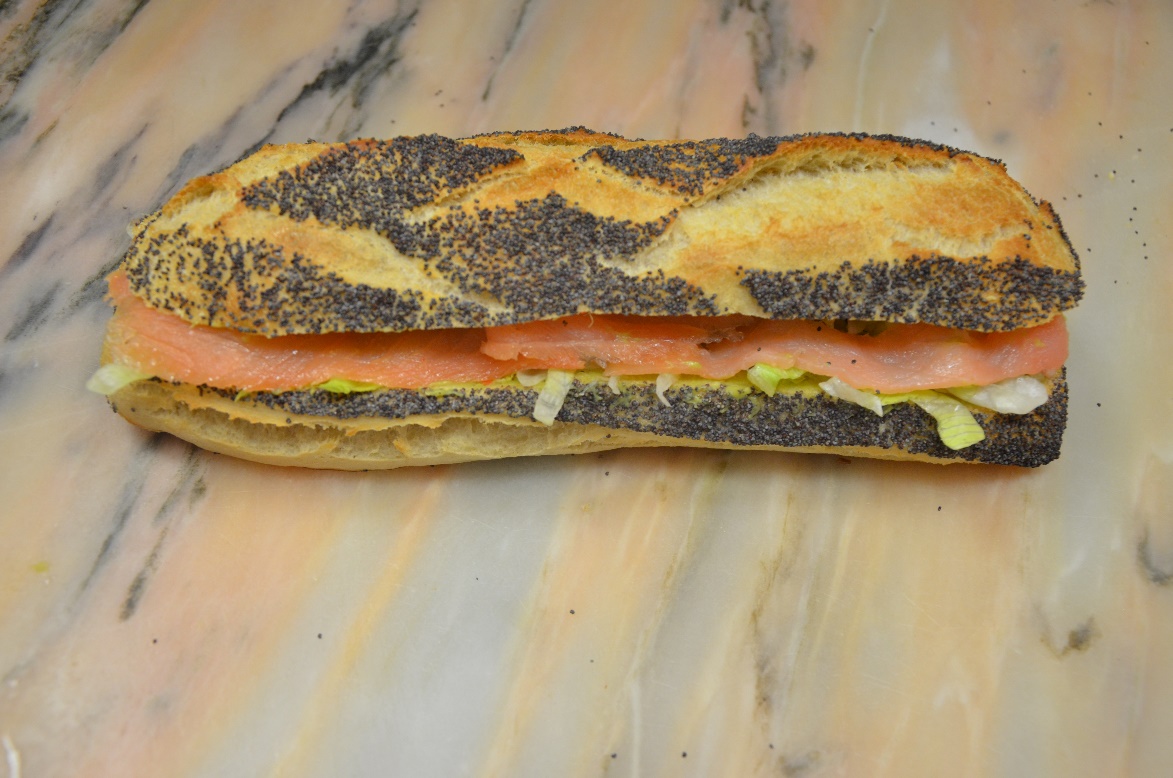 Cout de revient* : 1,19 €Prix de vente suggéré* : 4,50 € *Les quantités, le cout de revient et le prix de vente sont établis avec les produits de nos fournisseurs.INGREDIENTSQUANTITE*UNITESPain au pavot1DéjeunetteGuacamole55GrammesSalade : Iceberg15GrammesSaumon fumé3TranchesJus de citron 1FiletPREPARATIONCouper la déjeunette en 2Etaler le guacamole sur les deux faces de la déjeunette.Déposer la saladeMettre les tranches de saumon sur la saladeDisposer un filet de jus de citron